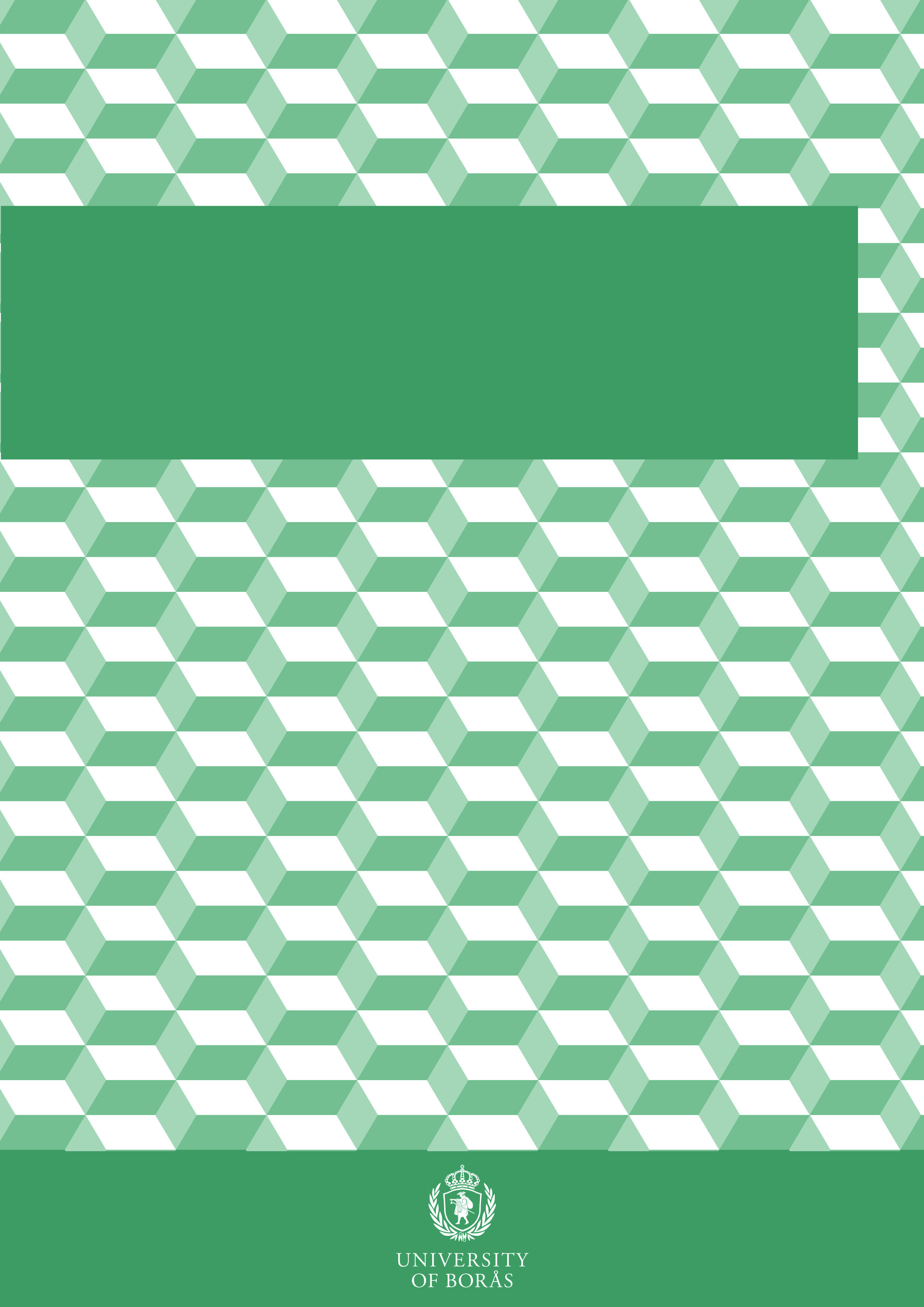 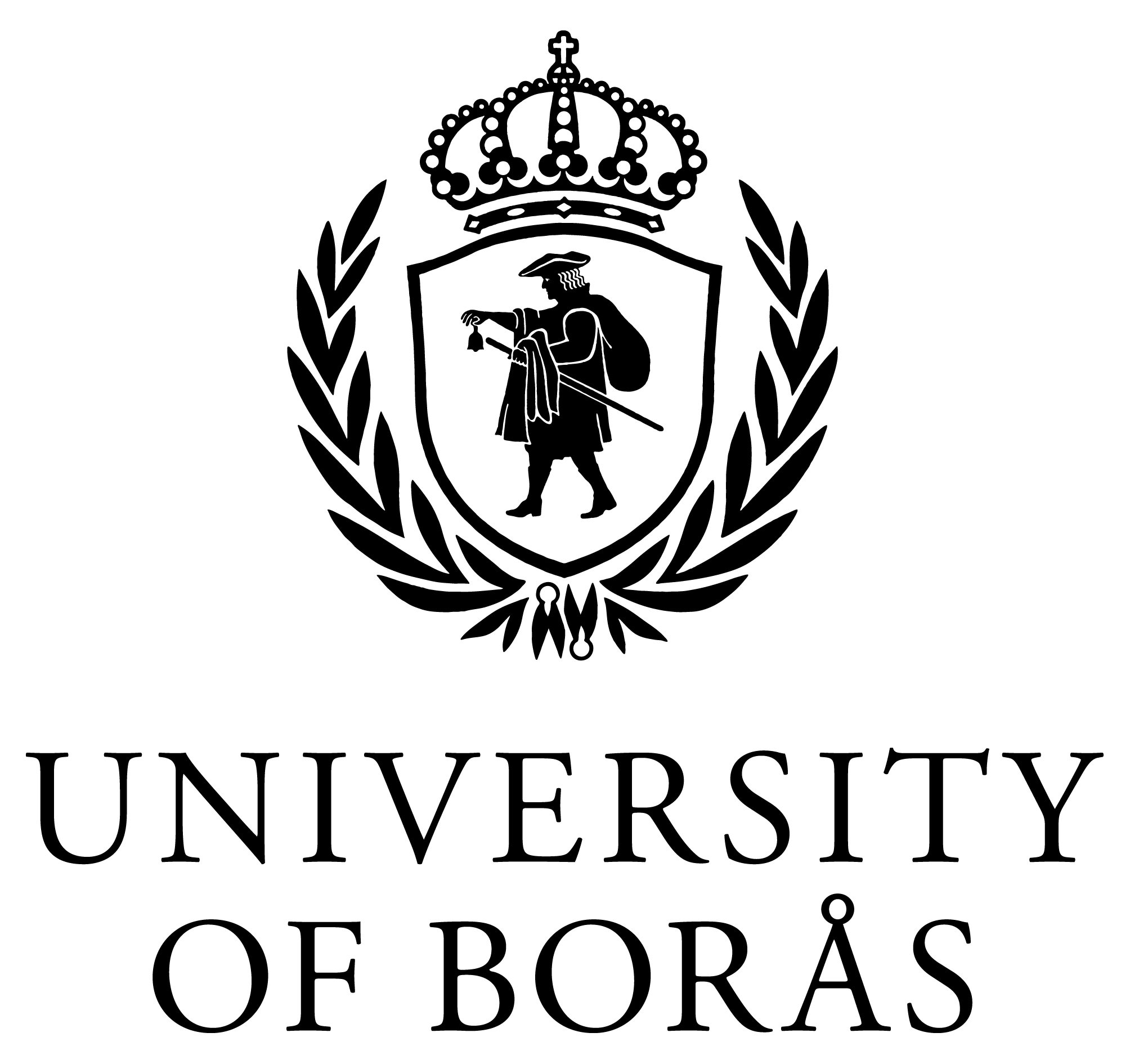 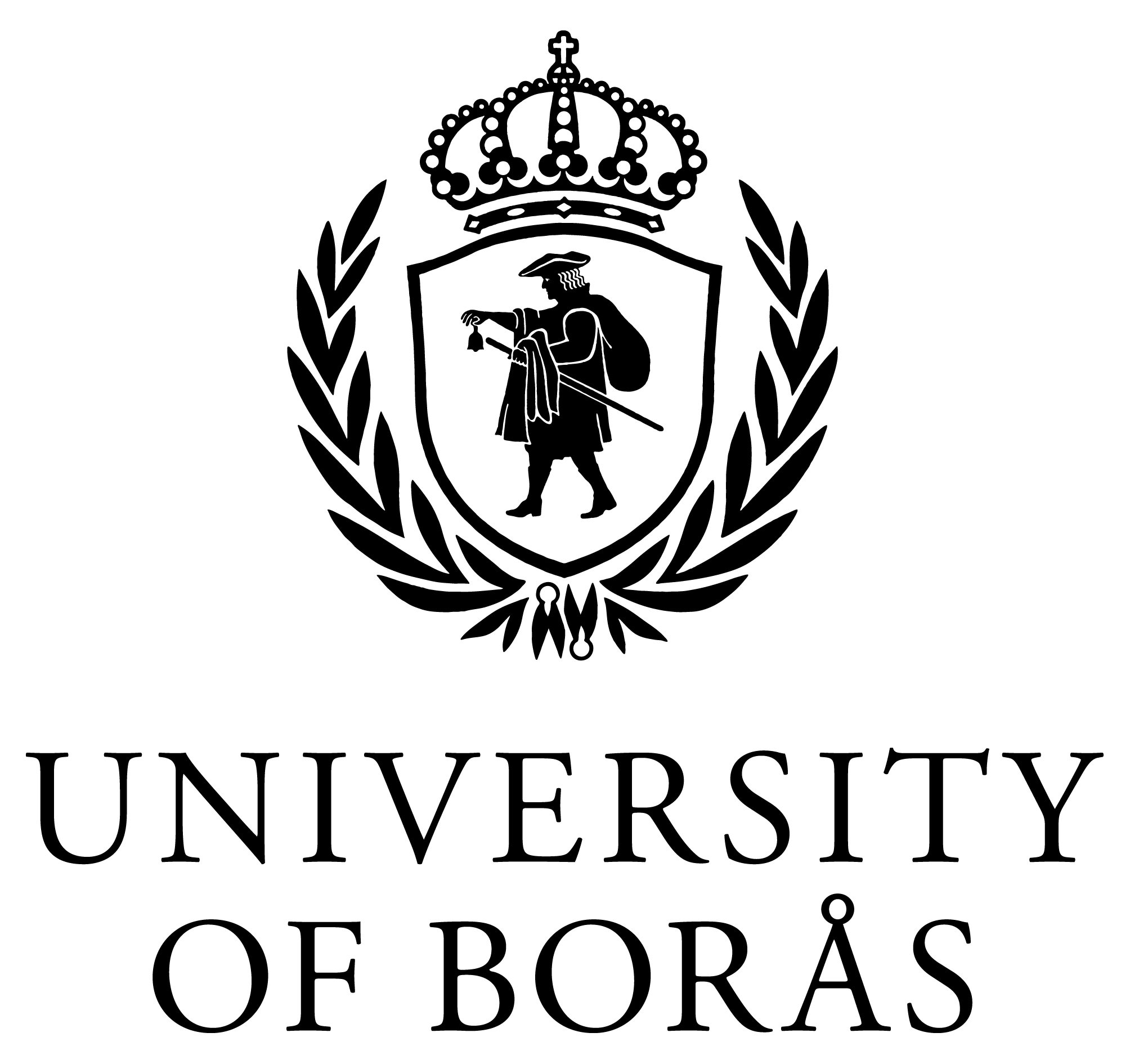 Tabel of contentspreface	5First level heading Preface lorem ipusm	5report series catalogue	6First level heading Preface lorem ipusm	6chapter 1	8Chaptel 1 first level heading lorem ipsum dolor	8chapter 2	8Chaptel 1 first level heading lorem ipsum dolor	8chapter 3	8Chaptel 1 first level heading lorem ipsum dolor	8chapter 4	8Chaptel 1 first level heading lorem ipsum dolor	8chapter 5	8Chaptel 1 first level heading lorem ipsum dolor	8chapter 6	8Chaptel 1 first level heading lorem ipsum dolor	8chapter 7	8Chaptel 1 first level heading lorem ipsum dolor	8chapter 8	8Chaptel 1 first level heading lorem ipsum dolor	8chapter 9	8Chaptel 1 first level heading lorem ipsum dolor	8chapter 10	8Chaptel 1 first level heading lorem ipsum dolor	8chapter 11	8Chaptel 1 first level heading lorem ipsum dolor	8Preface first level heading lorem ipsumThird level heading lorem ipsum dolor sit ametBrödtext nate reperunt volutemporum quia doluptatiur, quat labo. Itam, oditat doluptae nulpa sa coriber umetur andit qui del maximusdae. Ullores consed ea voloriatur, cum re veleste mperibus derferum vendani sitatur rehent, que non et ommo volupta tureritati to eri omnihicimod que evellacesti re ventur, quis dent faces dolorep eribus pore doluptat as ut volupta ssumquuntur magnienitate everchi tatqui qui conest, nus.Duntur moluptis am et dempostrum eum reseque comnimaio. Dam, con consed milici se dolecat volessit quasimo lorepelentur aspidem as apiendamus, omnihit atinctur ma volent idis aut mos sus nonsequ atempora pelesse quodicienim el modita doluptia verum fuga. Nam, verumquunt eum re veleseque doluptatur, audam nonsedist, voluptu scieniatum facculp aribeaque es niscips usciis et opta aut qui optat ipitassitas reperat ibusdae ipsa dolendipsam, etum lam faccum, quatem sandis abor suntem. Ut experum qui non rest, quatur, eosaepe nobitisciet ea audis acerum et dolut antiunte omnietur ad etur? Vit, quatemporem. Epeliatis asinihi caturib usandebis sus, sum in consed quas vel id et fuga. Ut pa velignatur senis earuptatem vernam sit repudi officimusani aut ipitati oremolu ptibusto offic tem que nis destectius ut volumquis dolorem quaspere non nectem fugitem dem quibus alit eum sequaes aspere nobis audit dolupta tiosani bla necatemquam endaectae qui dolorio ressuntis si dolesto optiat elibus estes volupic idest, quo beate vel.Third level heading lorem ipsum dolor sit ametPid moluptate pa nihilitam, cum volendero dusti antiusa ntissitae. Nam, sam exped ero quiandaeped min ni to que occae dolore perferc est remod ipsundam dusaeptatate ditas evel ilit, sumque vide porro et, si nonsequis diatasimillo blandig endant. Sunt archilit dolupita pelesentia cullore dolorum exerum et evellup tatibus.Second level heading lorem ipsum dolor sit ametUdae num rat late nest venist et etum fugiatis reperovit, consentios et, sitio beriberrum elit quibus ut autet maiorisque pori voluptu reptature nos pore volorestrum sam et unt, verspel enieniminim soluptur atum que est dest andae omnis eum ute velicabo. Repernam eat.Tendi quat ommoloria vent, que etur sus doluptis perro oditem none estisse invellentio. Velles aborissum et voluptatatur re volupta tintist, quam dolorehento eos aces as ipienec uptaecae etur adi omnim as abo. Em quat et ditia volorem int velluptas alia eum quasperio errum quoditaspedi volupti beritibus que voluptati aut volenem accus aute secto et magnihi licipsa ndaeper ovitia debitiunt, sanimin natur at eius ea de odi conseque dendisquos expelis quis et, aspeliqui quidis sit es velles eritas con coribus dolupta sitin re si alia nitemped undiat quaerepratem quaecate nos es quatist iatiae minis que nus.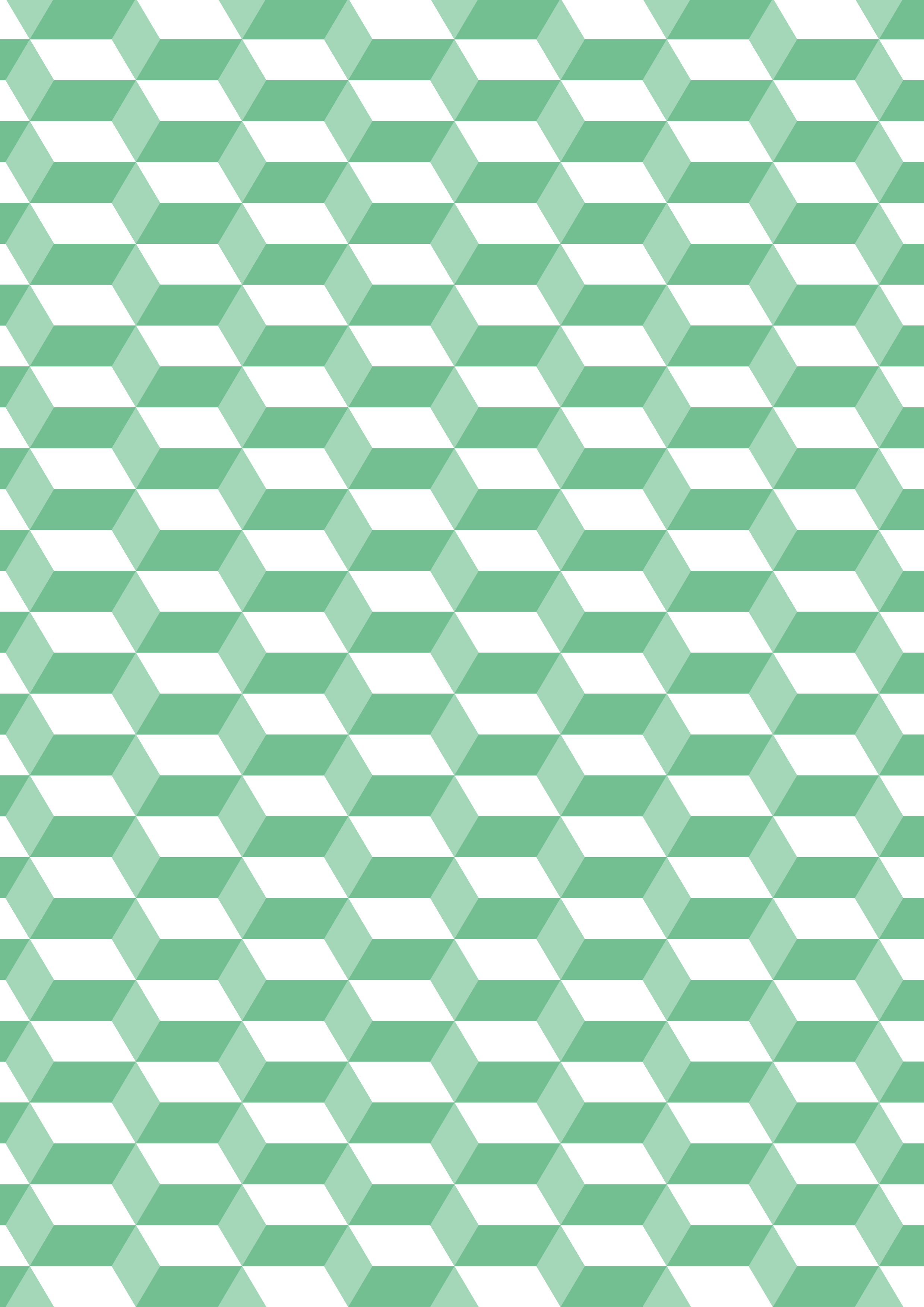 Chapter 1 first level heading lorem ipsBody text nate reperunt volutemporum quia doluptatiur, quat labo. Itam, oditat doluptae nulpa sa coriber umetur andit qui del maximusdae. Ullores consed ea voloriatur, cum re veleste mperibus derferum vendani sitatur rehent, que non et ommo volupta tureritati to eri omnihicimod que evellacesti re ventur, quis dent faces dolorep eribus pore doluptat as ut volupta ssumquuntur magnienitate everchi tatqui qui conest, nus.Duntur moluptis am et dempostrum eum reseque comnimaio. Dam, con consed milici se dolecat volessit quasimo lorepelentur aspidem as apiendamus, omnihit atinctur ma volent idis aut mos sus nonsequ atempora pelesse quodicienim el modita doluptia verum fuga. Nam, verumquunt eum re veleseque doluptatur, audam nonsedist, voluptu scieniatum facculp aribeaque es niscips usciis et opta aut qui optat ipitassitas reperat ibusdae ipsa dolendipsam, etum lam faccum, quatem sandis abor suntem. Ut experum qui non rest, quatur, eosaepe nobitisciet ea audis acerum et dolut antiunte omnietur ad etur? Vit, quatemporem. Epeliatis asinihi caturib usandebis sus, sum in consed quas vel id et fuga. Ut pa velignatur senis earuptatem vernam sit repudi officimusani aut ipitati oremolu ptibusto offic tem que nis destectius ut volumquis dolorem quaspere non nectem fugitem dem quibus alit eum sequaes aspere nobis audit dolupta tiosani bla necatemquam endaectae qui dolorio ressuntis si dolesto optiat elibus estes volupic idest, quo beate vel.Third level heading lorem ipsum dolor sit ametPid moluptate pa nihilitam, cum volendero dusti antiusa ntissitae. Nam, sam exped ero quiandaeped min ni to que occae dolore perferc est remod ipsundam dusaeptatate ditas evel ilit, sumque vide porro et, si nonsequis diatasimillo blandig endant. Sunt archilit dolupita pelesentia cullore dolorum exerum et evellup tatibus.Second level heading lorem ipsum dolor sit ametUdae num rat late nest venist et etum fugiatis reperovit, consentios et, sitio beriberrum elit quibus ut autet maiorisque pori voluptu reptature nos pore volorestrum sam et unt, verspel enieniminim soluptur atum que est dest andae omnis eum ute velicabo. Repernam eat.Tendi quat ommoloria vent, que etur sus doluptis perro oditem none estisse invellentio. Velles aborissum et voluptatatur re volupta tintist, quam dolorehento eos aces as ipienec uptaecae etur adi omnim as abo. Em quat et ditia volorem int velluptas alia eum quasperio errum quoditaspedi volupti beritibus que voluptati aut volenem accus aute secto et magnihi licipsa ndaeper ovitia debitiunt, sanimin natur at eius ea de odi conseque dendisquos expelis quis et, aspeliqui quidis sit es velles eritas con coribus dolupta sitin re si alia nitemped undiat quaerepratem quaecate nos es quatist iatiae minis que nus.–Chapter 2 first level heading lorem ipsBody text nate reperunt volutemporum quia doluptatiur, quat labo. Itam, oditat doluptae nulpa sa coriber umetur andit qui del maximusdae. Ullores consed ea voloriatur, cum re veleste mperibus derferum vendani sitatur rehent, que non et ommo volupta tureritati to eri omnihicimod que evellacesti re ventur, quis dent faces dolorep eribus pore doluptat as ut volupta ssumquuntur magnienitate everchi tatqui qui conest, nus.Duntur moluptis am et dempostrum eum reseque comnimaio. Dam, con consed milici se dolecat volessit quasimo lorepelentur aspidem as apiendamus, omnihit atinctur ma volent idis aut mos sus nonsequ atempora pelesse quodicienim el modita doluptia verum fuga. Nam, verumquunt eum re veleseque doluptatur, audam nonsedist, voluptu scieniatum facculp aribeaque es niscips usciis et opta aut qui optat ipitassitas reperat ibusdae ipsa dolendipsam, etum lam faccum, quatem sandis abor suntem. Ut experum qui non rest, quatur, eosaepe nobitisciet ea audis acerum et dolut antiunte omnietur ad etur? Vit, quatemporem. Epeliatis asinihi caturib usandebis sus, sum in consed quas vel id et fuga. Ut pa velignatur senis earuptatem vernam sit repudi officimusani aut ipitati oremolu ptibusto offic tem que nis destectius ut volumquis dolorem quaspere non nectem fugitem dem quibus alit eum sequaes aspere nobis audit dolupta tiosani bla necatemquam endaectae qui dolorio ressuntis si dolesto optiat elibus estes volupic idest, quo beate vel.Third level heading lorem ipsum dolor sit ametPid moluptate pa nihilitam, cum volendero dusti antiusa ntissitae. Nam, sam exped ero quiandaeped min ni to que occae dolore perferc est remod ipsundam dusaeptatate ditas evel ilit, sumque vide porro et, si nonsequis diatasimillo blandig endant. Sunt archilit dolupita pelesentia cullore dolorum exerum et evellup tatibus.Second level heading lorem ipsum dolor sit ametUdae num rat late nest venist et etum fugiatis reperovit, consentios et, sitio beriberrum elit quibus ut autet maiorisque pori voluptu reptature nos pore volorestrum sam et unt, verspel enieniminim soluptur atum que est dest andae omnis eum ute velicabo. Repernam eat.Tendi quat ommoloria vent, que etur sus doluptis perro oditem none estisse invellentio. Velles aborissum et voluptatatur re volupta tintist, quam dolorehento eos aces as ipienec uptaecae etur adi omnim as abo. Em quat et ditia volorem int velluptas alia eum quasperio errum quoditaspedi volupti beritibus que voluptati aut volenem accus aute secto et magnihi licipsa ndaeper ovitia debitiunt, sanimin natur at eius ea de odi conseque dendisquos expelis quis et, aspeliqui quidis sit es velles eritas con coribus dolupta sitin re si alia nitemped undiat quaerepratem quaecate nos es quatist iatiae minis que nus.–Chapter 3 first level heading lorem ipsBody text nate reperunt volutemporum quia doluptatiur, quat labo. Itam, oditat doluptae nulpa sa coriber umetur andit qui del maximusdae. Ullores consed ea voloriatur, cum re veleste mperibus derferum vendani sitatur rehent, que non et ommo volupta tureritati to eri omnihicimod que evellacesti re ventur, quis dent faces dolorep eribus pore doluptat as ut volupta ssumquuntur magnienitate everchi tatqui qui conest, nus.Duntur moluptis am et dempostrum eum reseque comnimaio. Dam, con consed milici se dolecat volessit quasimo lorepelentur aspidem as apiendamus, omnihit atinctur ma volent idis aut mos sus nonsequ atempora pelesse quodicienim el modita doluptia verum fuga. Nam, verumquunt eum re veleseque doluptatur, audam nonsedist, voluptu scieniatum facculp aribeaque es niscips usciis et opta aut qui optat ipitassitas reperat ibusdae ipsa dolendipsam, etum lam faccum, quatem sandis abor suntem. Ut experum qui non rest, quatur, eosaepe nobitisciet ea audis acerum et dolut antiunte omnietur ad etur? Vit, quatemporem. Epeliatis asinihi caturib usandebis sus, sum in consed quas vel id et fuga. Ut pa velignatur senis earuptatem vernam sit repudi officimusani aut ipitati oremolu ptibusto offic tem que nis destectius ut volumquis dolorem quaspere non nectem fugitem dem quibus alit eum sequaes aspere nobis audit dolupta tiosani bla necatemquam endaectae qui dolorio ressuntis si dolesto optiat elibus estes volupic idest, quo beate vel.Third level heading lorem ipsum dolor sit ametPid moluptate pa nihilitam, cum volendero dusti antiusa ntissitae. Nam, sam exped ero quiandaeped min ni to que occae dolore perferc est remod ipsundam dusaeptatate ditas evel ilit, sumque vide porro et, si nonsequis diatasimillo blandig endant. Sunt archilit dolupita pelesentia cullore dolorum exerum et evellup tatibus.Second level heading lorem ipsum dolor sit ametUdae num rat late nest venist et etum fugiatis reperovit, consentios et, sitio beriberrum elit quibus ut autet maiorisque pori voluptu reptature nos pore volorestrum sam et unt, verspel enieniminim soluptur atum que est dest andae omnis eum ute velicabo. Repernam eat.Tendi quat ommoloria vent, que etur sus doluptis perro oditem none estisse invellentio. Velles aborissum et voluptatatur re volupta tintist, quam dolorehento eos aces as ipienec uptaecae etur adi omnim as abo. Em quat et ditia volorem int velluptas alia eum quasperio errum quoditaspedi volupti beritibus que voluptati aut volenem accus aute secto et magnihi licipsa ndaeper ovitia debitiunt, sanimin natur at eius ea de odi conseque dendisquos expelis quis et, aspeliqui quidis sit es velles eritas con coribus dolupta sitin re si alia nitemped undiat quaerepratem quaecate nos es quatist iatiae minis que nus.–Chapter 4 first level heading lorem ipsBody text nate reperunt volutemporum quia doluptatiur, quat labo. Itam, oditat doluptae nulpa sa coriber umetur andit qui del maximusdae. Ullores consed ea voloriatur, cum re veleste mperibus derferum vendani sitatur rehent, que non et ommo volupta tureritati to eri omnihicimod que evellacesti re ventur, quis dent faces dolorep eribus pore doluptat as ut volupta ssumquuntur magnienitate everchi tatqui qui conest, nus.Duntur moluptis am et dempostrum eum reseque comnimaio. Dam, con consed milici se dolecat volessit quasimo lorepelentur aspidem as apiendamus, omnihit atinctur ma volent idis aut mos sus nonsequ atempora pelesse quodicienim el modita doluptia verum fuga. Nam, verumquunt eum re veleseque doluptatur, audam nonsedist, voluptu scieniatum facculp aribeaque es niscips usciis et opta aut qui optat ipitassitas reperat ibusdae ipsa dolendipsam, etum lam faccum, quatem sandis abor suntem. Ut experum qui non rest, quatur, eosaepe nobitisciet ea audis acerum et dolut antiunte omnietur ad etur? Vit, quatemporem. Epeliatis asinihi caturib usandebis sus, sum in consed quas vel id et fuga. Ut pa velignatur senis earuptatem vernam sit repudi officimusani aut ipitati oremolu ptibusto offic tem que nis destectius ut volumquis dolorem quaspere non nectem fugitem dem quibus alit eum sequaes aspere nobis audit dolupta tiosani bla necatemquam endaectae qui dolorio ressuntis si dolesto optiat elibus estes volupic idest, quo beate vel.Third level heading lorem ipsum dolor sit ametPid moluptate pa nihilitam, cum volendero dusti antiusa ntissitae. Nam, sam exped ero quiandaeped min ni to que occae dolore perferc est remod ipsundam dusaeptatate ditas evel ilit, sumque vide porro et, si nonsequis diatasimillo blandig endant. Sunt archilit dolupita pelesentia cullore dolorum exerum et evellup tatibus.Second level heading lorem ipsum dolor sit ametUdae num rat late nest venist et etum fugiatis reperovit, consentios et, sitio beriberrum elit quibus ut autet maiorisque pori voluptu reptature nos pore volorestrum sam et unt, verspel enieniminim soluptur atum que est dest andae omnis eum ute velicabo. Repernam eat.Tendi quat ommoloria vent, que etur sus doluptis perro oditem none estisse invellentio. Velles aborissum et voluptatatur re volupta tintist, quam dolorehento eos aces as ipienec uptaecae etur adi omnim as abo. Em quat et ditia volorem int velluptas alia eum quasperio errum quoditaspedi volupti beritibus que voluptati aut volenem accus aute secto et magnihi licipsa ndaeper ovitia debitiunt, sanimin natur at eius ea de odi conseque dendisquos expelis quis et, aspeliqui quidis sit es velles eritas con coribus dolupta sitin re si alia nitemped undiat quaerepratem quaecate nos es quatist iatiae minis que nus.–Chapter 5 first level heading lorem ipsBody text nate reperunt volutemporum quia doluptatiur, quat labo. Itam, oditat doluptae nulpa sa coriber umetur andit qui del maximusdae. Ullores consed ea voloriatur, cum re veleste mperibus derferum vendani sitatur rehent, que non et ommo volupta tureritati to eri omnihicimod que evellacesti re ventur, quis dent faces dolorep eribus pore doluptat as ut volupta ssumquuntur magnienitate everchi tatqui qui conest, nus.Duntur moluptis am et dempostrum eum reseque comnimaio. Dam, con consed milici se dolecat volessit quasimo lorepelentur aspidem as apiendamus, omnihit atinctur ma volent idis aut mos sus nonsequ atempora pelesse quodicienim el modita doluptia verum fuga. Nam, verumquunt eum re veleseque doluptatur, audam nonsedist, voluptu scieniatum facculp aribeaque es niscips usciis et opta aut qui optat ipitassitas reperat ibusdae ipsa dolendipsam, etum lam faccum, quatem sandis abor suntem. Ut experum qui non rest, quatur, eosaepe nobitisciet ea audis acerum et dolut antiunte omnietur ad etur? Vit, quatemporem. Epeliatis asinihi caturib usandebis sus, sum in consed quas vel id et fuga. Ut pa velignatur senis earuptatem vernam sit repudi officimusani aut ipitati oremolu ptibusto offic tem que nis destectius ut volumquis dolorem quaspere non nectem fugitem dem quibus alit eum sequaes aspere nobis audit dolupta tiosani bla necatemquam endaectae qui dolorio ressuntis si dolesto optiat elibus estes volupic idest, quo beate vel.Third level heading lorem ipsum dolor sit ametPid moluptate pa nihilitam, cum volendero dusti antiusa ntissitae. Nam, sam exped ero quiandaeped min ni to que occae dolore perferc est remod ipsundam dusaeptatate ditas evel ilit, sumque vide porro et, si nonsequis diatasimillo blandig endant. Sunt archilit dolupita pelesentia cullore dolorum exerum et evellup tatibus.Second level heading lorem ipsum dolor sit ametUdae num rat late nest venist et etum fugiatis reperovit, consentios et, sitio beriberrum elit quibus ut autet maiorisque pori voluptu reptature nos pore volorestrum sam et unt, verspel enieniminim soluptur atum que est dest andae omnis eum ute velicabo. Repernam eat.Tendi quat ommoloria vent, que etur sus doluptis perro oditem none estisse invellentio. Velles aborissum et voluptatatur re volupta tintist, quam dolorehento eos aces as ipienec uptaecae etur adi omnim as abo. Em quat et ditia volorem int velluptas alia eum quasperio errum quoditaspedi volupti beritibus que voluptati aut volenem accus aute secto et magnihi licipsa ndaeper ovitia debitiunt, sanimin natur at eius ea de odi conseque dendisquos expelis quis et, aspeliqui quidis sit es velles eritas con coribus dolupta sitin re si alia nitemped undiat quaerepratem quaecate nos es quatist iatiae minis que nus.–Chapter 6 first level heading lorem ipsBody text nate reperunt volutemporum quia doluptatiur, quat labo. Itam, oditat doluptae nulpa sa coriber umetur andit qui del maximusdae. Ullores consed ea voloriatur, cum re veleste mperibus derferum vendani sitatur rehent, que non et ommo volupta tureritati to eri omnihicimod que evellacesti re ventur, quis dent faces dolorep eribus pore doluptat as ut volupta ssumquuntur magnienitate everchi tatqui qui conest, nus.Duntur moluptis am et dempostrum eum reseque comnimaio. Dam, con consed milici se dolecat volessit quasimo lorepelentur aspidem as apiendamus, omnihit atinctur ma volent idis aut mos sus nonsequ atempora pelesse quodicienim el modita doluptia verum fuga. Nam, verumquunt eum re veleseque doluptatur, audam nonsedist, voluptu scieniatum facculp aribeaque es niscips usciis et opta aut qui optat ipitassitas reperat ibusdae ipsa dolendipsam, etum lam faccum, quatem sandis abor suntem. Ut experum qui non rest, quatur, eosaepe nobitisciet ea audis acerum et dolut antiunte omnietur ad etur? Vit, quatemporem. Epeliatis asinihi caturib usandebis sus, sum in consed quas vel id et fuga. Ut pa velignatur senis earuptatem vernam sit repudi officimusani aut ipitati oremolu ptibusto offic tem que nis destectius ut volumquis dolorem quaspere non nectem fugitem dem quibus alit eum sequaes aspere nobis audit dolupta tiosani bla necatemquam endaectae qui dolorio ressuntis si dolesto optiat elibus estes volupic idest, quo beate vel.Third level heading lorem ipsum dolor sit ametPid moluptate pa nihilitam, cum volendero dusti antiusa ntissitae. Nam, sam exped ero quiandaeped min ni to que occae dolore perferc est remod ipsundam dusaeptatate ditas evel ilit, sumque vide porro et, si nonsequis diatasimillo blandig endant. Sunt archilit dolupita pelesentia cullore dolorum exerum et evellup tatibus.Second level heading lorem ipsum dolor sit ametUdae num rat late nest venist et etum fugiatis reperovit, consentios et, sitio beriberrum elit quibus ut autet maiorisque pori voluptu reptature nos pore volorestrum sam et unt, verspel enieniminim soluptur atum que est dest andae omnis eum ute velicabo. Repernam eat.Tendi quat ommoloria vent, que etur sus doluptis perro oditem none estisse invellentio. Velles aborissum et voluptatatur re volupta tintist, quam dolorehento eos aces as ipienec uptaecae etur adi omnim as abo. Em quat et ditia volorem int velluptas alia eum quasperio errum quoditaspedi volupti beritibus que voluptati aut volenem accus aute secto et magnihi licipsa ndaeper ovitia debitiunt, sanimin natur at eius ea de odi conseque dendisquos expelis quis et, aspeliqui quidis sit es velles eritas con coribus dolupta sitin re si alia nitemped undiat quaerepratem quaecate nos es quatist iatiae minis que nus.–Chapter 7 first level heading lorem ipsBody text nate reperunt volutemporum quia doluptatiur, quat labo. Itam, oditat doluptae nulpa sa coriber umetur andit qui del maximusdae. Ullores consed ea voloriatur, cum re veleste mperibus derferum vendani sitatur rehent, que non et ommo volupta tureritati to eri omnihicimod que evellacesti re ventur, quis dent faces dolorep eribus pore doluptat as ut volupta ssumquuntur magnienitate everchi tatqui qui conest, nus.Duntur moluptis am et dempostrum eum reseque comnimaio. Dam, con consed milici se dolecat volessit quasimo lorepelentur aspidem as apiendamus, omnihit atinctur ma volent idis aut mos sus nonsequ atempora pelesse quodicienim el modita doluptia verum fuga. Nam, verumquunt eum re veleseque doluptatur, audam nonsedist, voluptu scieniatum facculp aribeaque es niscips usciis et opta aut qui optat ipitassitas reperat ibusdae ipsa dolendipsam, etum lam faccum, quatem sandis abor suntem. Ut experum qui non rest, quatur, eosaepe nobitisciet ea audis acerum et dolut antiunte omnietur ad etur? Vit, quatemporem. Epeliatis asinihi caturib usandebis sus, sum in consed quas vel id et fuga. Ut pa velignatur senis earuptatem vernam sit repudi officimusani aut ipitati oremolu ptibusto offic tem que nis destectius ut volumquis dolorem quaspere non nectem fugitem dem quibus alit eum sequaes aspere nobis audit dolupta tiosani bla necatemquam endaectae qui dolorio ressuntis si dolesto optiat elibus estes volupic idest, quo beate vel.Third level heading lorem ipsum dolor sit ametPid moluptate pa nihilitam, cum volendero dusti antiusa ntissitae. Nam, sam exped ero quiandaeped min ni to que occae dolore perferc est remod ipsundam dusaeptatate ditas evel ilit, sumque vide porro et, si nonsequis diatasimillo blandig endant. Sunt archilit dolupita pelesentia cullore dolorum exerum et evellup tatibus.Second level heading lorem ipsum dolor sit ametUdae num rat late nest venist et etum fugiatis reperovit, consentios et, sitio beriberrum elit quibus ut autet maiorisque pori voluptu reptature nos pore volorestrum sam et unt, verspel enieniminim soluptur atum que est dest andae omnis eum ute velicabo. Repernam eat.Tendi quat ommoloria vent, que etur sus doluptis perro oditem none estisse invellentio. Velles aborissum et voluptatatur re volupta tintist, quam dolorehento eos aces as ipienec uptaecae etur adi omnim as abo. Em quat et ditia volorem int velluptas alia eum quasperio errum quoditaspedi volupti beritibus que voluptati aut volenem accus aute secto et magnihi licipsa ndaeper ovitia debitiunt, sanimin natur at eius ea de odi conseque dendisquos expelis quis et, aspeliqui quidis sit es velles eritas con coribus dolupta sitin re si alia nitemped undiat quaerepratem quaecate nos es quatist iatiae minis que nus.–Chapter 8 first level heading lorem ipsBody text nate reperunt volutemporum quia doluptatiur, quat labo. Itam, oditat doluptae nulpa sa coriber umetur andit qui del maximusdae. Ullores consed ea voloriatur, cum re veleste mperibus derferum vendani sitatur rehent, que non et ommo volupta tureritati to eri omnihicimod que evellacesti re ventur, quis dent faces dolorep eribus pore doluptat as ut volupta ssumquuntur magnienitate everchi tatqui qui conest, nus.Duntur moluptis am et dempostrum eum reseque comnimaio. Dam, con consed milici se dolecat volessit quasimo lorepelentur aspidem as apiendamus, omnihit atinctur ma volent idis aut mos sus nonsequ atempora pelesse quodicienim el modita doluptia verum fuga. Nam, verumquunt eum re veleseque doluptatur, audam nonsedist, voluptu scieniatum facculp aribeaque es niscips usciis et opta aut qui optat ipitassitas reperat ibusdae ipsa dolendipsam, etum lam faccum, quatem sandis abor suntem. Ut experum qui non rest, quatur, eosaepe nobitisciet ea audis acerum et dolut antiunte omnietur ad etur? Vit, quatemporem. Epeliatis asinihi caturib usandebis sus, sum in consed quas vel id et fuga. Ut pa velignatur senis earuptatem vernam sit repudi officimusani aut ipitati oremolu ptibusto offic tem que nis destectius ut volumquis dolorem quaspere non nectem fugitem dem quibus alit eum sequaes aspere nobis audit dolupta tiosani bla necatemquam endaectae qui dolorio ressuntis si dolesto optiat elibus estes volupic idest, quo beate vel.Third level heading lorem ipsum dolor sit ametPid moluptate pa nihilitam, cum volendero dusti antiusa ntissitae. Nam, sam exped ero quiandaeped min ni to que occae dolore perferc est remod ipsundam dusaeptatate ditas evel ilit, sumque vide porro et, si nonsequis diatasimillo blandig endant. Sunt archilit dolupita pelesentia cullore dolorum exerum et evellup tatibus.Second level heading lorem ipsum dolor sit ametUdae num rat late nest venist et etum fugiatis reperovit, consentios et, sitio beriberrum elit quibus ut autet maiorisque pori voluptu reptature nos pore volorestrum sam et unt, verspel enieniminim soluptur atum que est dest andae omnis eum ute velicabo. Repernam eat.Tendi quat ommoloria vent, que etur sus doluptis perro oditem none estisse invellentio. Velles aborissum et voluptatatur re volupta tintist, quam dolorehento eos aces as ipienec uptaecae etur adi omnim as abo. Em quat et ditia volorem int velluptas alia eum quasperio errum quoditaspedi volupti beritibus que voluptati aut volenem accus aute secto et magnihi licipsa ndaeper ovitia debitiunt, sanimin natur at eius ea de odi conseque dendisquos expelis quis et, aspeliqui quidis sit es velles eritas con coribus dolupta sitin re si alia nitemped undiat quaerepratem quaecate nos es quatist iatiae minis que nus.–Chapter 9 first level heading lorem ipsBody text nate reperunt volutemporum quia doluptatiur, quat labo. Itam, oditat doluptae nulpa sa coriber umetur andit qui del maximusdae. Ullores consed ea voloriatur, cum re veleste mperibus derferum vendani sitatur rehent, que non et ommo volupta tureritati to eri omnihicimod que evellacesti re ventur, quis dent faces dolorep eribus pore doluptat as ut volupta ssumquuntur magnienitate everchi tatqui qui conest, nus.Duntur moluptis am et dempostrum eum reseque comnimaio. Dam, con consed milici se dolecat volessit quasimo lorepelentur aspidem as apiendamus, omnihit atinctur ma volent idis aut mos sus nonsequ atempora pelesse quodicienim el modita doluptia verum fuga. Nam, verumquunt eum re veleseque doluptatur, audam nonsedist, voluptu scieniatum facculp aribeaque es niscips usciis et opta aut qui optat ipitassitas reperat ibusdae ipsa dolendipsam, etum lam faccum, quatem sandis abor suntem. Ut experum qui non rest, quatur, eosaepe nobitisciet ea audis acerum et dolut antiunte omnietur ad etur? Vit, quatemporem. Epeliatis asinihi caturib usandebis sus, sum in consed quas vel id et fuga. Ut pa velignatur senis earuptatem vernam sit repudi officimusani aut ipitati oremolu ptibusto offic tem que nis destectius ut volumquis dolorem quaspere non nectem fugitem dem quibus alit eum sequaes aspere nobis audit dolupta tiosani bla necatemquam endaectae qui dolorio ressuntis si dolesto optiat elibus estes volupic idest, quo beate vel.Third level heading lorem ipsum dolor sit ametPid moluptate pa nihilitam, cum volendero dusti antiusa ntissitae. Nam, sam exped ero quiandaeped min ni to que occae dolore perferc est remod ipsundam dusaeptatate ditas evel ilit, sumque vide porro et, si nonsequis diatasimillo blandig endant. Sunt archilit dolupita pelesentia cullore dolorum exerum et evellup tatibus.Second level heading lorem ipsum dolor sit ametUdae num rat late nest venist et etum fugiatis reperovit, consentios et, sitio beriberrum elit quibus ut autet maiorisque pori voluptu reptature nos pore volorestrum sam et unt, verspel enieniminim soluptur atum que est dest andae omnis eum ute velicabo. Repernam eat.Tendi quat ommoloria vent, que etur sus doluptis perro oditem none estisse invellentio. Velles aborissum et voluptatatur re volupta tintist, quam dolorehento eos aces as ipienec uptaecae etur adi omnim as abo. Em quat et ditia volorem int velluptas alia eum quasperio errum quoditaspedi volupti beritibus que voluptati aut volenem accus aute secto et magnihi licipsa ndaeper ovitia debitiunt, sanimin natur at eius ea de odi conseque dendisquos expelis quis et, aspeliqui quidis sit es velles eritas con coribus dolupta sitin re si alia nitemped undiat quaerepratem quaecate nos es quatist iatiae minis que nus.–Chapter 10 first level heading lorem ipsBody text nate reperunt volutemporum quia doluptatiur, quat labo. Itam, oditat doluptae nulpa sa coriber umetur andit qui del maximusdae. Ullores consed ea voloriatur, cum re veleste mperibus derferum vendani sitatur rehent, que non et ommo volupta tureritati to eri omnihicimod que evellacesti re ventur, quis dent faces dolorep eribus pore doluptat as ut volupta ssumquuntur magnienitate everchi tatqui qui conest, nus.Duntur moluptis am et dempostrum eum reseque comnimaio. Dam, con consed milici se dolecat volessit quasimo lorepelentur aspidem as apiendamus, omnihit atinctur ma volent idis aut mos sus nonsequ atempora pelesse quodicienim el modita doluptia verum fuga. Nam, verumquunt eum re veleseque doluptatur, audam nonsedist, voluptu scieniatum facculp aribeaque es niscips usciis et opta aut qui optat ipitassitas reperat ibusdae ipsa dolendipsam, etum lam faccum, quatem sandis abor suntem. Ut experum qui non rest, quatur, eosaepe nobitisciet ea audis acerum et dolut antiunte omnietur ad etur? Vit, quatemporem. Epeliatis asinihi caturib usandebis sus, sum in consed quas vel id et fuga. Ut pa velignatur senis earuptatem vernam sit repudi officimusani aut ipitati oremolu ptibusto offic tem que nis destectius ut volumquis dolorem quaspere non nectem fugitem dem quibus alit eum sequaes aspere nobis audit dolupta tiosani bla necatemquam endaectae qui dolorio ressuntis si dolesto optiat elibus estes volupic idest, quo beate vel.Third level heading lorem ipsum dolor sit ametPid moluptate pa nihilitam, cum volendero dusti antiusa ntissitae. Nam, sam exped ero quiandaeped min ni to que occae dolore perferc est remod ipsundam dusaeptatate ditas evel ilit, sumque vide porro et, si nonsequis diatasimillo blandig endant. Sunt archilit dolupita pelesentia cullore dolorum exerum et evellup tatibus.Second level heading lorem ipsum dolor sit ametUdae num rat late nest venist et etum fugiatis reperovit, consentios et, sitio beriberrum elit quibus ut autet maiorisque pori voluptu reptature nos pore volorestrum sam et unt, verspel enieniminim soluptur atum que est dest andae omnis eum ute velicabo. Repernam eat.Tendi quat ommoloria vent, que etur sus doluptis perro oditem none estisse invellentio. Velles aborissum et voluptatatur re volupta tintist, quam dolorehento eos aces as ipienec uptaecae etur adi omnim as abo. Em quat et ditia volorem int velluptas alia eum quasperio errum quoditaspedi volupti beritibus que voluptati aut volenem accus aute secto et magnihi licipsa ndaeper ovitia debitiunt, sanimin natur at eius ea de odi conseque dendisquos expelis quis et, aspeliqui quidis sit es velles eritas con coribus dolupta sitin re si alia nitemped undiat quaerepratem quaecate nos es quatist iatiae minis que nus.–Chapter 11 first level heading lorem ipsBody text nate reperunt volutemporum quia doluptatiur, quat labo. Itam, oditat doluptae nulpa sa coriber umetur andit qui del maximusdae. Ullores consed ea voloriatur, cum re veleste mperibus derferum vendani sitatur rehent, que non et ommo volupta tureritati to eri omnihicimod que evellacesti re ventur, quis dent faces dolorep eribus pore doluptat as ut volupta ssumquuntur magnienitate everchi tatqui qui conest, nus.Duntur moluptis am et dempostrum eum reseque comnimaio. Dam, con consed milici se dolecat volessit quasimo lorepelentur aspidem as apiendamus, omnihit atinctur ma volent idis aut mos sus nonsequ atempora pelesse quodicienim el modita doluptia verum fuga. Nam, verumquunt eum re veleseque doluptatur, audam nonsedist, voluptu scieniatum facculp aribeaque es niscips usciis et opta aut qui optat ipitassitas reperat ibusdae ipsa dolendipsam, etum lam faccum, quatem sandis abor suntem. Ut experum qui non rest, quatur, eosaepe nobitisciet ea audis acerum et dolut antiunte omnietur ad etur? Vit, quatemporem. Epeliatis asinihi caturib usandebis sus, sum in consed quas vel id et fuga. Ut pa velignatur senis earuptatem vernam sit repudi officimusani aut ipitati oremolu ptibusto offic tem que nis destectius ut volumquis dolorem quaspere non nectem fugitem dem quibus alit eum sequaes aspere nobis audit dolupta tiosani bla necatemquam endaectae qui dolorio ressuntis si dolesto optiat elibus estes volupic idest, quo beate vel.Third level heading lorem ipsum dolor sit ametPid moluptate pa nihilitam, cum volendero dusti antiusa ntissitae. Nam, sam exped ero quiandaeped min ni to que occae dolore perferc est remod ipsundam dusaeptatate ditas evel ilit, sumque vide porro et, si nonsequis diatasimillo blandig endant. Sunt archilit dolupita pelesentia cullore dolorum exerum et evellup tatibus.Second level heading lorem ipsum dolor sit ametUdae num rat late nest venist et etum fugiatis reperovit, consentios et, sitio beriberrum elit quibus ut autet maiorisque pori voluptu reptature nos pore volorestrum sam et unt, verspel enieniminim soluptur atum que est dest andae omnis eum ute velicabo. Repernam eat.Tendi quat ommoloria vent, que etur sus doluptis perro oditem none estisse invellentio. Velles aborissum et voluptatatur re volupta tintist, quam dolorehento eos aces as ipienec uptaecae etur adi omnim as abo. Em quat et ditia volorem int velluptas alia eum quasperio errum quoditaspedi volupti beritibus que voluptati aut volenem accus aute secto et magnihi licipsa ndaeper ovitia debitiunt, sanimin natur at eius ea de odi conseque dendisquos expelis quis et, aspeliqui quidis sit es velles eritas con coribus dolupta sitin re si alia nitemped undiat quaerepratem quaecate nos es quatist iatiae minis que nus.–Chapter 12 first level heading lorem ipsBody text nate reperunt volutemporum quia doluptatiur, quat labo. Itam, oditat doluptae nulpa sa coriber umetur andit qui del maximusdae. Ullores consed ea voloriatur, cum re veleste mperibus derferum vendani sitatur rehent, que non et ommo volupta tureritati to eri omnihicimod que evellacesti re ventur, quis dent faces dolorep eribus pore doluptat as ut volupta ssumquuntur magnienitate everchi tatqui qui conest, nus.Duntur moluptis am et dempostrum eum reseque comnimaio. Dam, con consed milici se dolecat volessit quasimo lorepelentur aspidem as apiendamus, omnihit atinctur ma volent idis aut mos sus nonsequ atempora pelesse quodicienim el modita doluptia verum fuga. Nam, verumquunt eum re veleseque doluptatur, audam nonsedist, voluptu scieniatum facculp aribeaque es niscips usciis et opta aut qui optat ipitassitas reperat ibusdae ipsa dolendipsam, etum lam faccum, quatem sandis abor suntem. Ut experum qui non rest, quatur, eosaepe nobitisciet ea audis acerum et dolut antiunte omnietur ad etur? Vit, quatemporem. Epeliatis asinihi caturib usandebis sus, sum in consed quas vel id et fuga. Ut pa velignatur senis earuptatem vernam sit repudi officimusani aut ipitati oremolu ptibusto offic tem que nis destectius ut volumquis dolorem quaspere non nectem fugitem dem quibus alit eum sequaes aspere nobis audit dolupta tiosani bla necatemquam endaectae qui dolorio ressuntis si dolesto optiat elibus estes volupic idest, quo beate vel.Third level heading lorem ipsum dolor sit ametPid moluptate pa nihilitam, cum volendero dusti antiusa ntissitae. Nam, sam exped ero quiandaeped min ni to que occae dolore perferc est remod ipsundam dusaeptatate ditas evel ilit, sumque vide porro et, si nonsequis diatasimillo blandig endant. Sunt archilit dolupita pelesentia cullore dolorum exerum et evellup tatibus.Second level heading lorem ipsum dolor sit ametUdae num rat late nest venist et etum fugiatis reperovit, consentios et, sitio beriberrum elit quibus ut autet maiorisque pori voluptu reptature nos pore volorestrum sam et unt, verspel enieniminim soluptur atum que est dest andae omnis eum ute velicabo. Repernam eat.Tendi quat ommoloria vent, que etur sus doluptis perro oditem none estisse invellentio. Velles aborissum et voluptatatur re volupta tintist, quam dolorehento eos aces as ipienec uptaecae etur adi omnim as abo. Em quat et ditia volorem int velluptas alia eum quasperio errum quoditaspedi volupti beritibus que voluptati aut volenem accus aute secto et magnihi licipsa ndaeper ovitia debitiunt, sanimin natur at eius ea de odi conseque dendisquos expelis quis et, aspeliqui quidis sit es velles eritas con coribus dolupta sitin re si alia nitemped undiat quaerepratem quaecate nos es quatist iatiae minis que nus.Report series catalogueBody text – item list.Nam que venimpercias estiureped et.Cum iduntiuntor abor ant quis sit quam inus et endi optatibus, cores andit ea nimiliquo et adit, suntio et quo quodias magnate sinturionse.Entio dolut volupta tibustem volenih illatist, si denimo.Ipides enti cumqui natibus aestiat iaturen ditature dolupta vere minvele ndisto bea voleceribus, sandiore moluptati ut volum et.Et rehent aut mostrum quatendae veruptatur.Iunt autemodis maioratqui coribus aliquatio blandandit.Non exeritin re ommolli quatusa velibus, ati ventibus nosto optur, odicipsa cumendit ut labo. Ut qui re re, si optiore pelecto exceperiam.Occum sint millat fugitempos sus rerum nos experem nis volorrorest rehenim uscient, conecero omnimilis pos alit fugia comnimint.Enihillabor am ute seque rehendam.Dolupta tatescient ut este nonse sit ma sus re niae et miliquae.Dellorepudi quaspis molessit verum eostia nimet aut quist eum autem nihil estiisci dist voluptatus maximet et lab ipsam quidelliqui.Untem il ent vendant oreptas aut quo.Blam accaepe runtium ut que.Prorestis pel mint ut assum sediore, sae et, soluptat eius cus, optas ditis mod quaerum sime aut latibeature dit remped quia nis et.Officiissi officiminim si omnimust officipsapit ea.Ipsam, te nulpa nobis voluptate cus nat.Quas pa verum velibearum eum quas etusant.Officitiunt liciist pa nos repudaerae rectibus sitia quias aut la velibus molor as dollacea quat.Ihiligenim quostiur molorio incienihicid el id quatur.Sitas pellaborum rest volent latquod igendelibus eumquibeatur.Aribus earitis tionectae latet officatum alicimus, venda cum.Isitatem et et ommodit lam dolupta tecati doloreped quas.Alignit im endiam est voloreici volorem olupta consequi disimi.Odicid modic tecuscid ma dolorernat.Aecernate voluptat magnimus eum hitat magnis enis digende vel eatiis et estis dolute vent.Dolupta tatescient ut este nonse sit ma sus re niae et miliquae.Et rehent aut mostrum quatendae veruptatur.Untem il ent vendant oreptas aut quoUr a cones inventionsed eos ut estisseque lauda qui nit est, quiasped ute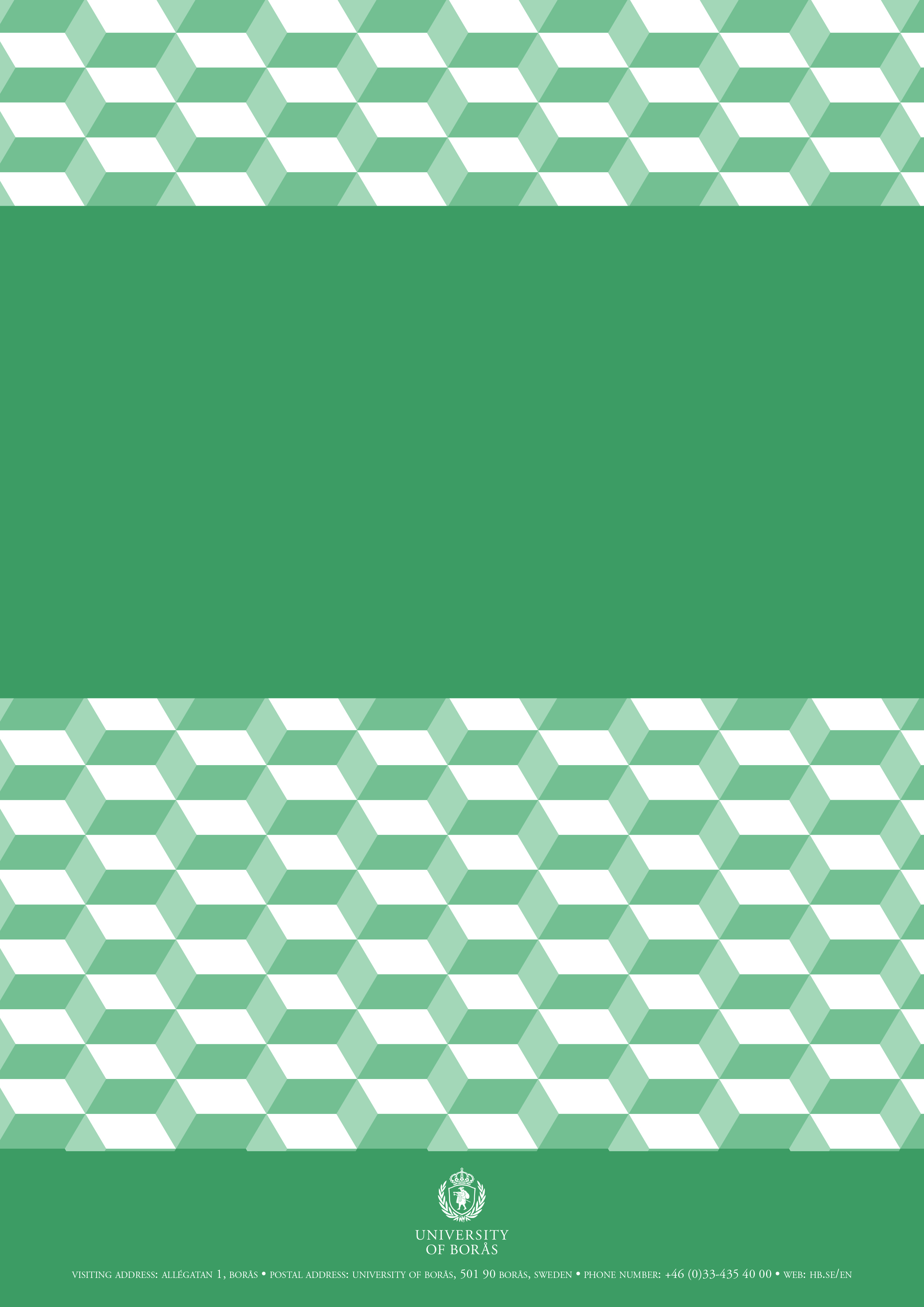 